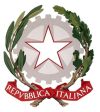 TRIBUNALE CIVILE DI LOCRIUfficio esecuzioni mobiliariIl Giudice dell’Esecuzione, dott.ssa Carmen Capitò,considerato che permane il rischio sanitario in tutto il territorio nazionale connesso all’emergenza epidemiologica da COVID-19, con la conseguente necessità di evitare assembramenti ed i possibili rischi di contagio;viste le linee guida relative alla trattazione delle cause, emanate del Presidente della Sezione Civile in data 08.09.2020 e quanto ivi richiamato,Disponela trattazione dei procedimenti e sub procedimenti fissati in presenza, alle udienze del 4.01.2022   mediante la suddivisione in fasce orarie, secondo il seguente prospetto:DALLE H. 9.30 ALLE H. 10.00  N. 149/2021 RGE – N.630/2021 – N. 631/2021  RGE  -  DALLE H. 10.00 ALLE H. 10.30 N. 645/2021  RGE – N. 646/2021 RGE  - N. 647/2021 RGE – N.659/2021 RGE *************la trattazione dei procedimenti e sub procedimenti fissati in presenza all’udienza del 5.01.2022 mediante la suddivisione in fasce orarie, secondo il seguente prospetto:DALLE H. 9.30 ALLE H. 10.00N. 589/2021 RGE – N. 594/2021 RGE  - N. 607/2021 RGE  DALLE H. 10.00 ALLE H. 10.30 N. 617/2021 RGE – N. 641/2021 RGE  - N. 697/2021 RGE – N.698/2021 RGE  Locri, lì 27.12.2021                                                              Il Giudice dell’Esecuzione                                                                    GOT dott.ssa Carmen Capitò